B.1.3 Clasificador por tipo de gasto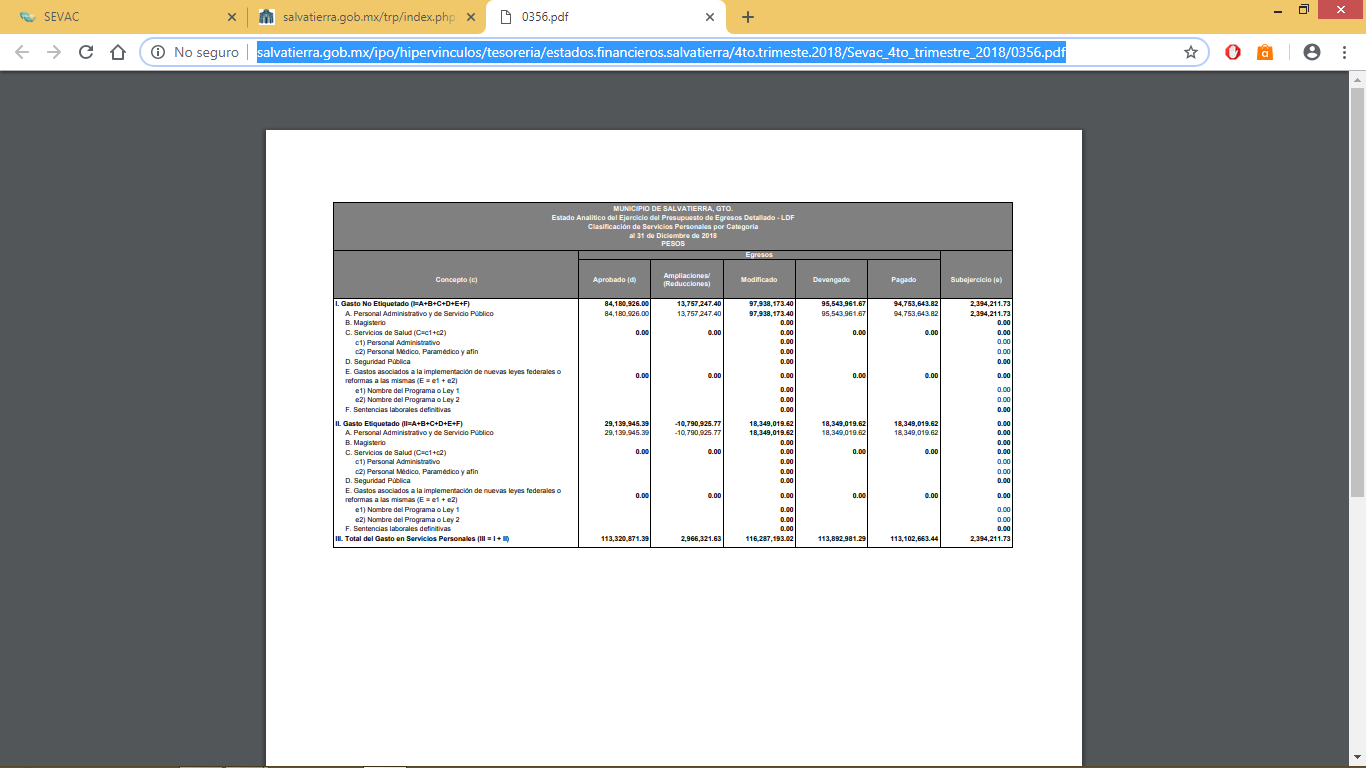 